ПАСПОРТI раздел (заполняется автором программы)Название разработки: «Твоя профессиональная карьера»Форма разработки (программа учебного, факультативного спецкурса, программа дополнительного образования, учебно-методическое пособие): программа спецкурса для 8-9 классов.Образовательная область, учебный предмет: психология, технология, география.ФИО автора, должность, предмет преподавания, название учреждения, полный адрес ОУ:Солодовникова Инна Александровна учитель географии «МБОУ СОШ№5» город Братск, улица Обручева 11 А .Группа пользователей (классы, возрастные группы детей, педагоги, родители...): программа предназначена  для обучающихся 8-9 классов.Количество часов на изучение программы (для факультативных программ,  программ дополнительного образования): 68 часов (34 часа в 8 классе, 34 часа в 9 классе).Основа для разработки: программа внеурочной деятельности  «Твоя профессиональная карьера» для учащихся 8-9 классов разработана на основеучебного пособия Г. В. Резапкиной "Психология и выбор профессии.  Программа предпрофильной подготовки для 9 класса, М., "Генезис", 2005 г..Главная идея, целевая установка творческой разработки: Программа внеурочных занятий «Твоя профессиональная карьера» помогает школьникам ориентироваться при выборе профессии, и сделать этот  выбор основываясь на свои личные качества.II раздел (заполняется администрацией образовательного учреждения)Оценка адаптационной педагогической разработки администрацией школы: адаптационная программа внеурочных занятий «Твоя профессиональная карьера»Солодовниковой И.А.., учителя географии разработана в соответствии с содержанием основной образовательной программы школы, направлена на решение проблемы формирования общей культуры личности, адаптацию личности к жизни в обществе, на создание основы для осознанного выбора и освоения профессиональных программ.Развивает общий кругозор учащихся.Сфера использования авторской педагогической разработки в учебно-воспитательном процессе образовательного учреждения: адаптационная программа спецкурса «Твоя профессиональная карьера» предназначена для обеспечения внеурочных занятий учебного плана МБОУ «СОШ №5» в 8-9 классах.III раздел (заполняется экспертом экспертно-методического совета МАУ «ЦРО» г. Братска).Программа спецкурса «Твоя профессиональная карьера» соответствует требованиям предъявляемым к структуре и содержанию авторской педагогической разработки (Приложение №5 к приказу ГлавУОиПО Иркутской области от 25.06.04 №1163). Рекомендована к внедрению в образовательный процесс (протокол заседания экспертно-методического совета МАУ «ЦРО» г. Братска от ____________ №____; приказ МАУ «ЦРО» г. Братска «Об утверждение решения экспертно-методического совета МАУ «ЦРО» г. Братска от _______________ № ___ )Эксперт  ____________________________              ФИОПредседатель экспертно-методическогоСовета МАУ «ЦРО» г. Братска                                 И.Н. Кускова.Оглавление.Пояснительная записка	                         стр.4 - 10Содержание программы	                           стр.11- 16Учебно-тематический план	стр.17- 24Информационное обеспечение	 стр. 25 - 26Приложение	стр.27- 40Пояснительная записка.Авторская адаптационного вида педагогическая разработка спецкурса «Твоя профессиональная карьера» соответствует Федеральному государственному образовательному стандарту основного общего образования и предназначена для обучающихся 8 - 9 классов общеобразовательной школы. Программа базируется на учебном пособии Г. В. Резапкиной "Психология и выбор профессии.  Программа предпрофильной подготовки для 9 класса, М., "Генезис", 2005 г., а также дополнена блоком социально-психологических сведений и некоторыми тестами.Программа спецкурса предназначена для реализации части, формируемой участниками образовательного процесса учебного плана основного общего образования. Программа соответствует требованию, предъявляемому федеральным законом «Об образовании в Российской Федерации» к общеобразовательным программам, которые направлены на решение проблемы формирования общей культуры личности, адаптацию личности к жизни в обществе, на создание основы для осознанного выбора и освоения профессиональных программ.В соответствии с Концепцией модернизации российского образования на старшей ступени общеобразовательного школы предусматривается профильное обучение, задача которого — создание в старших классах общеобразовательной школы системы специализированной подготовки, ориентированной на индивидуализацию обучения и социализацию обучающихся с учетом реальных потребностей рынка труда.Профильное обучение в старших классах предваряет предпрофильная подготовка — система педагогической, психологической, информационной и организационной поддержки учащихся основной школы, включающая мероприятия по профильной ориентации и психолого-педагогической диагностике учащихся, их анкетирование, консультирование.  Профильная ориентация помогает школьникам осознанно выбрать профиль обучения, активизирует процесс профессионального и личностного самоопределения.Срок реализации программы - 2 года, всего -  68 часов (8 класс – 34 часа, 9 класс – 34 часа), 1 час в неделю. Программа ориентирована на учащихся 8 - 9 классов. Курс строится с учетом психофизических характеристик обучающихся. Так как дети именно этого возраста отличаются повышенной интеллектуальной активностью, желанием развивать, демонстрировать свои способности, получать высокую оценку со стороны, усиливается тяга к межличностному, одновозрастному общению, объединение в группы по интересам. При обучении формируются коммуникативные способности учащихся, идет активное становление тех практических умений, которые в будущем понадобятся для совершенствования профессиональных способностей.Для успешного вхождения человека в новый для него мир профессий и продвижения в нем к желаемой цели общество предоставляет ему ориентиры, отражающие количественную и качественную потребность общества в кадрах, а также конкретные виды труда, профессии и возможности подготовки к ним.Актуальностьвведения данной программы состоит в том, чтобы школьники легко могли ориентироваться при выборе профессии, и сделали этот  выбор, основываясь на свои личные качества. Особо значимой является проблема приобретения учащимися адекватных представлений о профессиональной деятельности, избираемой профессии и собственных возможностях, активного развития их, формирования потребности и умения включаться в общественный производительный труд и социальные отношения трудового коллектива. Ориентация на профессиональный труд и выбор своего профессионального будущего выступает как неотъемлемая часть всего учебно-воспитательного процесса при обязательном дополнении его информационной и консультативной работой, практической деятельностью для развития склонностей и способностей учащихся к труду.Новизна программы спецкурса «Твоя профессиональная карьера» заключается в интеграции занятий, сотрудничество с социумом, использовании новых форм работы с детьми с использованием современных технологий, презентаций, виртуальных экскурсий, разработок. А также в программу включен раздел рассматривающий профессии связанные с образовательной областью естествознание.У школьников VIII—IX классов необходимо формировать представления о профессиях народного хозяйства, перспективах профессионального роста и мастерства, правилах выбора профессии, а также умения адекватно оценивать свои личностные возможности в соответствии с требованиями избираемой профессии. Следует оказывать учащимся индивидуальную консультационную помощь в выборе профессии, определять стратегию действий по освоению запасного варианта.Соответственно профессиональная ориентация должна быть направлена на активизацию внутренних психологических ресурсов личности, с тем чтобы, включаясь в ту или иную профессиональную деятельность, человек мог в полной мере реализовать себя в ней.Программа направленана рассмотрение перехода к новым социально-экономическим отношениям. Которые вызывают изменение роли человека в хозяйственной системе общества, пересмотр требований к нему как к профессиональному работнику. В частности, на первый план выходят такие личные качества профессионала, как предприимчивость, интеллектуальность, ответственность, социально-профессиональная мобильность, склонность к коммерческому риску, способность принимать самостоятельные решения и т. д.Нарождающийся новый хозяйственный механизм, ориентированный на стимулирование частной инициативы, человеческих возможностей, поощрение творческих способностей, в конечном счете создает условия для свободы личности в выборе жизненного и профессионального пути.Изменяющаяся структура экономики России влечет за собой и изменение состава профессий. Многие из них отмирают, возникают новые, расширяются функции существующих. Все большее место занимает в обществе сфера услуг, индивидуализируется стиль жизни и труда, усиливается взаимосвязь между обществом и личностью.Помочь учащимся ориентироваться в многообразном современном мире труда призван спецкурс «Твоя профессиональная карьера»- это этап самоопределения.Целькурса:развить у учащихся способности к профессиональной адаптации в современных социально-экономических условиях.Задачи программы:сформировать у учащихся системы знаний, представлений о себе, собственных ресурсах, возможностях и способностях;повысить уровень психологической компетенции учащихся за счет вооружения их соответствующими знаниями и умениями, расширения границ самовосприятия, пробуждения потребности в самосовершенствовании;сформировать положительное отношение к самому себе, осознание своей индивидуальности, уверенность в своих силах применительно к реализации себя в будущей профессии;сформировать  у учащихся представлений о рынке труда и рынке образовательных услуг;ознакомить со спецификой профессиональной деятельности и новыми формами организации труда в условиях рыночных отношений и конкуренции кадров;сформировать (развить) у учащихся навыки  рефлексии, в том числе навыки анализа своих интересов, способностей, возможностей, анализа собственного опыта познания;освоить  учащимися технологии (механизмов) принятия решения в ситуациивыбора образовательной траектории; формирование умения принимать решения;сформировать  у учащихся представлений о профессиях связанных с наукой географией;активизировать  личностную  позицию учащихся в ситуации профессионального выбора, сформировать уверенность в собственных шагах по построению образовательно-профессионального проекта;Ожидаемые  результаты.Личностные результаты:адекватная система представлений учащихся о себе;наличие у учащихся навыков рефлексии, в том числе навыков анализа своих интересов, способностей, возможностей, своего личного и профессионального опыта;владение учащимися технологией принятия решения в ситуации профессионального выбора;активная личностная позиция учащихся в ситуации выбора, уверенность в собственных шагах по построению образовательно-профессионального проекта;наличие подготовленного (прописанного) образовательно-профессионального проекта у каждого учащегося.Метапредметные результаты:умение осуществлять информационный поиск, сбор и выделение существенной информации из различных информационных источников;способность решать творческие задачи, представлять результаты своей деятельности в различных формах (сообщение, эссе, презентация, реферат и др.);умение сотрудничать с педагогом и сверстниками при решении учебных проблем, принимать на себя ответственность за результаты своих действий, освоение основ межкультурного взаимодействия в школе и социальном окружении;умение использовать знаково-символические средства для создания моделей изучаемых объектов и процессов, схем решения учебно-познавательных и практических задач.Предметные результаты.Учащиеся должны знать:типы образовательных учреждений;классификацию профессий;понятия «профессиональная подготовка», «начальное профессиональное образование», «высшее профессиональное образование», «послевузовское профессиональное образование»;возможности приобретения профессии;возможные пути получения профессионального образования;возможности рынка образовательных услуг региона;особенности приема и обучения в учреждениях профессионального образования;значение профессионального самоопределения, требования к составлению личного профессионального плана; правила выбора профессии; понятие о профессиях и профессиональной деятельности; понятие об интересах, мотивах и ценностях профессионального труда, а также психофизиологических и психологических ресурсах личности в связи с выбором профессии; понятие о темпераменте, ведущих отношениях личности, эмоционально-волевой сфере, интеллектуальных способностях, стилях общения; значение творческого потенциала человека, карьеры.На основе полученных знаний учащиеся должны уметь:определять предмет и задачи курса;различать формы обучения;определять типы образовательных учреждений;находить алгоритм оптимального пути получения профессии;определять уровень образования, который они могут получить в конкретном образовательном учреждении.соотносить свои индивидуальные особенности с требованиями конкретной профессии; составлять личный профессиональный план и мобильно изменять его; использовать приемы самосовершенствования в учебной и трудовой деятельности; анализировать профессиограммы, информацию о профессиях по общим признакампрофессиональной деятельности, а также о современных формах и методах хозяйствования в условиях рынка; пользоваться сведениями о путях получения профессионального образования.Учащиеся должны иметь представления:о смысле и значении труда в жизни человека и общества; о современных формах и методах организации труда; о сущности хозяйственного механизма в условиях рыночных отношений; о предпринимательстве; о рынке труда.Учащиеся основной средней школы в соответствии со своими познавательными и профессиональными интересами получают предпрофильную подготовку по различным профессиям, овладевают общими способами организации практической деятельности. Они уточняют жизненные и профессиональные планы, намечают пути получения профессионального образования и трудоустройства. Учет региональных и национальных особенностей рынка труда при определении профиля обучения обеспечит обоснованный выбор выпускниками общеобразовательных учреждений направления и уровня и дальнейшего профессионального образования.Программа состоит из отдельных разделов, каждый раздел следует друг за другом, их последовательность строго определена. Каждый раздел и входящие в него занятия завершаются подведением итогов и рефлексией учащихся.Для достижения поставленных целей и задач планируется проведение лекционных и практических занятий, индивидуальных консультаций и самостоятельная работа учащихся в соответствии с выделенными тематическими разделами.Занятия  включают теоретическую и практическую формы работы.Реализация программы предполагает индивидуальные (консультации, диагностика, работа с рабочей тетрадью) и групповые формы работы (игры, дискуссии, обсуждения и т.д.), работу под руководством преподавателя или самостоятельную работу (выполнение практических заданий в рабочей тетради, выполнение домашних заданий). Среди методов работы используются такие, как дискуссии, информационные сообщения, проведение диагностик. Ряд используемых упражнений и процедур, предусмотренных программой и приведенных в соответствующих литературных источниках, допускают внесение определенных корректировок с учетом целей соответствующего занятия и особенностей группы, в которой реализуется данная программа.Программа строится на принципах гуманистической психологии, субъектно-деятельностного подхода, основные положения которого можно охарактеризовать следующим образом:- личность не есть нечто однозначно заданное природой или воспитательной средой, а всегда открытая возможность свободного развития на основе внутреннего выбора;- каждый человек уникален, поэтому не следует подгонять личность под результаты статистических исследований;- человек обладает определенной степенью свободы от внешней детерминации благодаря своим смыслам и ценностям;- человек наделен потенциями к непрерывному развитию и самореализации, которые являются частью его природы.В рамках данного подхода решающее значение для профессионального развития личности имеет становление "Я-концепции", т.е. представлений личности о себе во взаимодействии со своим окружением, с реальными ситуациями. Детерминантами "Я-концепции" выступают прошлое личности и ее будущее. Профессиональная карьера понимается как процесс постоянной адаптации личности к миру труда, а развитие карьеры как последовательность решений субъекта.Данные посылки формируют основную стратегию работы в рамках программы, а именно – активная проба сил, получение опыта, самоанализ школьником себя и собственных шагов в ситуации самоопределения относительно будущего профиля обучения, индивидуального образовательного маршрута, возможного варианта профессиональной карьеры. Разделы программы определены с учетом необходимости и достаточности освоения школьником основных условий и факторов выбора, являющихся основой для построения образовательно-профессионального проекта. Позиция педагога - поддержка и развитие способности личности строить свое собственное профессиональное будущее, помощь школьнику в его собственных шагах по решению вопросов профессионального самоопределения.Актуальность профессионального самоопределения школьников подчеркивается и в современной концепции профильного обучения на старшей ступени общего образования, ориентированной на индивидуализацию обучения и социализацию обучающихся и предполагающей за счет изменений в структуре, содержании и организации образовательного процесса более полно учитывать интересы, склонности и способности учащихся, создавать условия для обучения старшеклассников в соответствии с их профессиональными интересами и намерениями в отношении продолжения образования.Сегодня выпускников школ волнуют следующие вопросы:Как выбрать "свою" профессию? Какие специальности востребованы и перспективны? Где можно получить выбранную специальность? Какие есть новые специальности и в чем их особенности? Как согласовать свой выбор с мнением родителей? Как принять "верное" решение?Ответы на поставленные вопросы школьник может получить (при соответствующем сопровождении со стороны специалиста) посредством отбора и анализа необходимой информации, включения в процедуры диагностики и самодиагностики интересов и познавательных способностей, участия в деловых и профориентационных играх, анализа собственного опыта проб и ошибок в ходе учебного процесса и освоения элективных курсов, опыта взаимодействия с другими людьми в разных жизненных ситуациях, опыта участиявразного рода творческих проектах и др.Таким образом, предлагаемая программа предпрофильной подготовки  «Твоя профессиональная карьера» позволит школьникам получить ответы на волнующие вопросы и принять обоснованное решение о дальнейшей образовательной траектории и перспективах профессионального становления.Методы и  формы обучения, используемые для реализации программы:групповые, индивидуальные;психологическое анкетирование;рассказы, объяснения с показом нужных объектов;беседы;использование различных источников информации;использование  фотографий, иллюстраций;использование аудио и видео материалов;семинары;лекции;круглые – столы;экскурсии;практикумы;консультации специалистов;викторины;фотоотчёт;защита проектов.Формы контроля:презентации;сообщения;карточки-задания;тест;буклеты.Итоговой формой контроля, подводящей изучение курса к логическому завершению, предполагается проведение защиты проектов,  на котором учащиеся представят свои проектные работы.Содержание программы8 класс9 классСодержание спецкурса «Твоя профессиональная карьера»68 часов.8 класс(34 ч.)Введение – 1 ч.Цели и задачи курса. Содержание, специфика занятий по психологическим основам выбора профессий. Дневник выбора профессии как форма фиксации данных по курсу «Твоя профессиональная карьера».Практическая работа. Знакомство с дневником выбора профессии.РазделI. Мои возможности – 12 ч.Самооценка. Виды самооценки. Понятие личности. Уникальность личности каждого человека. Многообразие личностных особенностей. Общее представление о психологии как науке, изучающей внутренний психологический мир человека. Методы изучения личности.«Образ «Я» как система представлений о себе. Структура «образа «Я» (знание о себе, оценка себя, умение управлять собой). Общее представление о нервной системе и ее свойствах (сила, подвижность, уравновешенность). Ограничения при выборе некоторых профессий, обусловленные свойствами нервной системы. Возможность компенсации свойств нервной системы за счет выработки индивидуального стиля деятельности. Общее представление о темпераменте. Психологическая характеристика основных типов темперамента, особенности их проявления в учебной и профессиональной деятельности. Психологические состояния (монотонность, утомление, психическая направленность в ситуациях аварийности и риска) в трудовом процессе.Эмоции и чувства, их функции в профессиональной деятельности. Основные формы эмоциональных переживаний (настроения, аффекты, фрустрация, стрессовое состояния).Мышление. Виды мышления. Особенности мышления.Общее представление о памяти. Основные процессы памяти (запоминание, сохранение, забывание, узнавание и воспроизведение). Виды памяти и их роль в различных видах профессиональной деятельности. Условия развития памяти. Общее представление о внимании (объем, устойчивость, распределение, избирательность). Наблюдательность как профессионально важное качество. Условия развития внимания. Специфика волевого поведения в отличие от импульсивного и зависимого. Условия развития воли. Роль воли в процессе принятия профессиональных решений.Свобода. Специфика поведения внутренне свободного человека. Развитие внутренней свободы. Диагностические процедуры. Методика «Самооценки» (комплексная методика диагностики способности школьника к профсамоопределению). Методика «Кто я?».  Теппинг-тест; проба Ланчиса.  Составляющие темперамента. В мире человеческих чувств. Тест «Умеете ли вы, справляться со стрессом. Диагностика особенностей мышления и креативности. Методики «Воспроизведение ряда цифр», «Ассоциативное воспроизведение содержания понятий» (выявление объема долговременно словесной памяти), «Перепутанные линии», «Отыскание чисел». Опросник «Какая у меня воля?».Практическая работа.Составление «древа» психологических качеств личности. Анализ особенностей поведения людей, имеющих разные типы темперамента, в конкретных ситуациях. Самонаблюдение за динамикой настроения. Выполнение упражнений по воспитанию воли. Выполнение упражнений по развитию внутренней свободы.Развивающие процедуры. Сюжетно-ролевая игра «Проявление темперамента в профессиональных ситуациях». Ознакомление с простейшими приемами психическойсаморегуляции. Психотехнические игры «Бег ассоциаций», «Домино», «Муха», «Хромая обезьяна».Раздел II. Мир профессий – 10 ч.Способы классификации профессий. Профессии типа «человек — человек», «человек — техника», «человек — природа», «человек — знаковая система», «человек — художественный образ». Характеристика профессий по общим признакам профессиональной деятельности.Типы профессий.«Хочу» — склонности, желания, интересы личности; «могу» _ человеческие возможности (физиологические и психологические ресурсы личности); «надо» — потребности рынка труда в кадрах. Типичные ошибки при выборе профессии. Формула профессии. Понятие о профессиограмме. Общее понятие о профессии, специальности, должности. Личный профессиональный план.                                                                    Потребности и мотивы как условие активности личности. Виды мотивов. Индивидуальные интересы. Профессиональные намерения.Отношение к деятельности (удовлетворенность трудом, местом работы, профессией). Отношение к людям (профессиональные взаимоотношения). Отношение к самому себе. Особенности самовосприятия и самооценивания. Отношение к предметному миру. Предприимчивость. Интеллектуальность. Ответственность. Социально-профессиональная мобильность. Психология принятия решений.Учет состояния здоровья при выборе профессии. Понятие «неблагоприятные производственные факторы». Типы профессий по медицинским противопоказаниям. Укрепление здоровья в соответствии с требованиями профессии. Работоспособность. Роль активного отдыха в зависимости от условий и режима работы.Основные признаки профессиональной деятельности. Предмет труда. Цели труда. Средства труда. Проблемность трудовых ситуаций. Коллективность процесса труда. Ответственность в труде. Условия труда.Диагностические процедуры. Тест наопределение типа профессии. В мире интересов и склонности. Практическая работа. Составление схемы – хочу, могу, надо. Ответы на вопросы: какие три специальности относятся к одной профессии? К какой профессии относятся следующие специальности: хирург, стоматолог, терапевт, невропатолог? Распределение профессий, специальностей, должностей по соответствующим группам (предлагается перечень профессий). Работа с «Анкетой здоровья» и нормативными документами по охране труда. Конкурс «Угадай профессию».Развивающие процедуры.Актуализация профессиональных интересов путем группового обсуждения соответствующей профессиональной сферы. Деловая игра «Модель идеального города». Деловая игра «Мэрия».Раздел III. Способности и профессиональная пригодность – 11ч.Способности. Классификация способностей. Практика. Практические виды деятельности.Интеллект. Интеллектуальные виды деятельности.Физические виды деятельности.Социум. Профессии социального типа.Офис. Офисный вид деятельности.Предпринимательство. Артист. Артистические способности. Понятие профпригодности. Профессионально важные качества. Активная роль личности при выборе профессии.Диагностические процедуры.Методика «Оценка способностей». Тест оценки предпринимательских способностей. Методика самооценки индивидуальных особенностей.Практическая работа.Составление схемы «Мои способности». Составление схемы «Физические виды деятельности». Демонстрация своих артистических способностей. Знакомство с описаниями профессий. Защита проекта «Моя будущая профессия»Развивающие процедуры.Игра «Мой офис».класс (34 ч.)Введение – 1ч.Цели и задачи курса в 9 классе. Содержание, специфика занятий. Дневник выбора профессии как форма фиксации данных по курсу «Твоя профессиональная карьера».Раздел IV. География основа многих профессий – 21 ч.Агроном. Антрополог.Археолог. Военный.Географ.  Геолог. Геоморфолог. Геодезист. Гидролог. Годный инженер. Демограф. Дипломат. Журналист. Инженер-градостроитель.Капитан корабля. Картограф. Климатолог. Ландшафтный архитектор.Лесник. Логистик. Медицинский географ.  Маркетолог.Международные отношения. Менеджер в туризме.Метеоролог. Океанограф.Организатор досуга. Пилот. Социолог. Специалист по транспортному планированию.Статистик. Таможенный чиновник.Торговый аналитик. Турагент. Учитель. Фермер.Эколог. Экономист в сельском хозяйстве.Экономист окружающей среды. Экскурсовод.Практическая работа.Описание профессии по плану.Создание презентации. Визитная карточка профессии.Анализ карт атласа.Мини-сочинение «Профессия – климатолог».Составить вопросы, оформить результаты в виде фотоотчета.Проведение экскурсии по школе. Оформление буклета.Развивающие процедуры. Игра «Город моей мечты».Раздел V. Планирование профессиональной карьеры – 12 ч.Мотивы. Мотивация. Потребность. Причины потребностей.Ошибка. Причины ошибок. Последствия. Как исправить ошибку?Творческое отношение к собственной жизни. Психологические механизмы компенсации. Целеустремленность в преодолении жизненных сложностей при устройстве своей профессиональной судьбы. Программа и средства самовоспитания.Разнообразные виды предприятий и форм собственности. Акционерные общества, концерны, хозяйственные ассоциации, объединения. Кооперация, аренда, индивидуальная трудовая деятельность. Новый тип организации людей в производственной деятельности в условиях рыночной экономики. Самоокупаемость. Самофинансирование. Рынок, его функции, структура. Спрос и предложение, методы их регулирования. Внутренний и внешний рынок. Конкуренция. Конъюнктура рынка. Формирование рыночной инфраструктуры. Развитие предпринимательства. Кадровое планирование. Банки данных о рабочей силе (спрос и предложение). Прогнозирование состояния рынков рабочей силы. Занятость населения. Безработица. Перспективы изменения мира профессий в связи с НТП.Система профессионально-технического образования. Типы профессиональных училищ, условия приема и обучения в них. Подготовка рабочих на производстве. Средние специальные учебные заведения, их типы, условия приема и обучения. Типы высших учебных заведений, условия приема и обучения студентов. Возможности квалификационного роста.Самопрезентация. Виды самопрезентации. Стратегия. Цели. План действий. Корректировка. Результат.Понятие о профессиональной карьере. Критерии профессиональной компетентности. Индивидуальный профессиональный план как средство реализации программы личностного и профессионального роста человека. Профессиональное прогнозирование и профессиональное самоопределение.Обобщающее занятие.Защита проекта «Моя будущая профессия связана с географией».Профконсультационные услуги (экскурсии, консультации специалистов).Практическая работа. Решение карточек-заданий, анализ ситуаций.Составление индивидуальной программы самовоспитания.Определение изменений состава профессий на одном из предприятий за последние пять лет.Письменная работа «Мой путь в профессию».Самопрезентация.Составление плана-стратегии выбора профессии.Анализ личного профессионального плана.Развивающие процедуры. Деловая игра «Организация совместного предприятия с представителями внеземной цивилизации».Деловая игра «Малое предприятие».Деловые игры «Современный рынок труда» (защита профессии), «Профконсультация».Учебно-методический план.Информационное обеспечение.Ансимова Н.П., Кузнецова И.В. Профессиональная ориентация, профотбор и профессиональная адаптация молодежи: Учебно-методическое пособие. – Ярославль: Изд-во ЯГПУ, 2000.Баранчиков Е. В. География для профессий и специальностей социально-экономического профиля. – М., 2010.Бондарев В. Выбор профессии. — М., 1989.Воробьев А. М. Тренинг интеллекта. — М., 1989.Выбираем профессию: 100 вопросов и 100 ответов. — М., 1990.Групповаяпрофконсультация для выпускников 9-11 классов (методические материалы). Изд. 2-е, доп. / Сост.: И.В. Кузнецова, Т.Н. Кузьмина, В.В.Радченко. – Ярославль: Центр «Ресурс», 2003.Карьера: учеб.для 8—9 кл. общеобразоват. учреждений / под ред. С. Н. Чистяковой. — М., 2007.Климов Е. А. Как выбирать профессию? — М., 1990.Климов Е. А. Введение в психологию труда. — М., 1988.Климов Е.А. Психология профессионального самоопределения. — Ростов-на-Дону, 1996.Коломинский Я. Л. Человек — психология. — М., 1986.Коломинский Я. Л. Беседы о тайнах психики. — Минск, 1990.Кабаков В. С, Порховник Ю. М., Зубов И. П. Менеджмент: проблемы, программа, решения. — Л., 1990.Крутецкий В. А. Психология: Учеб.для учащихся пед. училищ. - М., 1986.Кучевская П. В. Советы психолога продавцу. — М., 1990.Методическое пособие для учителя. Г.В.Резапкина «Психология и выбор профессии» для учащихся 9-х классов. – М., «Генезис», 2005.Методическое пособие для учителя. Г.В.Резапкина «Я и моя профессия» для учащихся 9-х классов. – М.,«Генезис», 2000.Мир профессий: В 6 т. - М., 1985-1989.Павлютенков Е. М. Кем быть? — Киев, 1989.Переход крынку: концепция и программа. — М., 1990.Прощицкая Е. Н. Выбирайте профессию. — М., 1990.Пряжников Н.С. Профориентация в школе: игры, упражнения, опросники. (8-11 классы). – М.: ВАКО, 2005.РомановА.А., Саакянц Р.Г. География туризма. - М.: Советский спорт, 2002.Скурат Г.Г. Подростки. Как помочь им стать настоящими людьми. – СПБ.: Речь, 2008.Твоя профессиональная карьера: методика: кн. для учителя / под ред. С. II. Чистяковой.— М., 2006.Технология: твоя профессиональная карьера: дидакт. метариалы: кн. для учителя / под ред. С. Н. Чистяковой. — М., 2008.Чистякова С. Н., Захаров Н. Н. Профессиональная ориентация школьников: организация и управление. — М., 1987.Чистякова. С.Н., Холодная М.А., Шалавина Т.И. Твоя профессиональная карьера 8-9 классы. Программы общеобразовательных учреждений. / под.ред. С.Н.Чистяковой. – М.: Просвещение, 2005.Интернет ресурсы.http://geo-proffesiy.sch139.http://nsportal.ru/shkolahttp://kurs.znate.ru/docshttp://www.proprof.ru/statihttp://yandex.ru/clck/jsredirhttp://itec.com.ru/303Приложение.Приложение 1.Самооценка ребёнка успешности своего участия в коллективной работе или группы.Фамилия, имя ученика 	_____________________________________________Приложение 2.Самооценка работы в группе.Поставьте знак «+» в соответствующей колонкеПриложение 3.Памятка «Этапы  исследования».Ознакомиться с перечнем предлагаемой тематики и в соответствии со своим интересом выбрать тему.Выбранную тему обсудить на заседании своей секции или индивидуальной консультации с руководителем.Изучить предложенную руководителем литературу или литературу, которую автор определил самостоятельно.На основе изученных материалов и тематического словаря написать анализ собственного изучения темы.На основе изученного теоретического материала выполнить исследовательскую или экспериментальную часть работы.Оформить работу и на основе ее содержания подготовить небольшое (7-10 минут) выступление на итоговой конференции. Выступление может сопровождаться наглядным материалом (таблицы, схемы).Приложение 4. Памятка «Исследовательские умения, необходимые школьнику для  работы».Умение работать с рекомендованной литературой.Умение работать с литературными источниками - основа научного исследования. Необходимо читать материал последовательно, т.е. необходимо читать источник по порядку, досконально изучить все термины и понятия. Для того, что разобраться в каждом термине или понятии, необходимо найти ему в подтверждение практический пример или практическое объяснение. Умение критически осмысливать материал, представленный в книге. Для того, чтобы убедиться, что то или иное положение в книге верно, необходимо научиться самостоятельно сопоставлять понятия и явления, делать собственные выводы. Определяя верность или ложность того или иного понятия, необходимо ставить себе следующие вопросы:Какое понятие дает наиболее объективное представление по существу изучаемого вопроса?Какое мнение из представленных в литературе наиболее объективно?Подтверждается ли теоретическое положение фактическим материалом? Умение четко и ясно излагать свои мысли.Каждое положение своего исследования необходимо излагать последовательно, не перескакивая с одной проблемы на другую. В работе должны быть использованы такие слова и выражения, как: « Я считаю», «Я думаю», «Мне известно», «Анализ фактов показывает», «Я не согласен с тем, что...». 4. Умение оформить материал.Представленная научно-исследовательская работа должна выглядеть следующим образом:титульный лист с названием секции, темы работы. Здесь же должны быть указаны фамилия автора, имя и класс, в котором он учится. На титульном листе должна быть указана фамилия руководителя научной работы и его должность;текст работы должен быть пронумерован;работа должна иметь оглавление;основная часть работы должна иметь не менее 5-10 печатных листов (формат А-4);если работа построена на исследовании, материалы исследования должны быть представлены после основной части;работа должна быть снабжена списком использованной литературы.Приложение 5.Основные требования к представляемым для участия в конференции (семинаре) работам.четкость и доступность изложения материала;соответствие темы работы ее содержанию;актуальность и практическая значимость работы;эрудиция автора, умелое использование различных точек зрения по теме работы:наличие собственных взглядов и выводов по проблеме;умение использовать специальную терминологию и литературу по теме;оформление научной работы;культура выступления на конференции.Приложение 6. План описания профессии.Суть профессии.История возникновения.Особенности профессии.Необходимые личные качества.Образование.Место работы.Используемые приборы.Достоинства и недостатки профессии.Медицинские противопоказания. Родственные профессии.Известные люди в этой профессии. Приложение 7.Карточка – задание «Опишите профессию».Приложение 8.Карточка – задание «Назовите профессию».Приложение 9.Лист оценивания презентации ученика.Приложение 10.Критерии оценки буклета.	Приложение 11.Критерии защиты проекта.Приложение 12.Тест «Угадай профессию». Установите соответствие.Приложение 13.Задание «Ключевые слова». Определите, к каким профессиям относятся  группы слов.Рисунок, проект, план, город, гармония, чертеж, конструкции, строительство, здания, памятники.  (Архитектор)Ткань, раскрой, лекало, костюм, ножницы, ателье.  (Портной)Белый халат, больной, поликлиника, диагноз.  (Врач)Верстак, рубанок, станок, древесина, мебель, мастерская. (Столяр)Газета, новости, современность, люди, оперативность, редакция, факты.  (Журналист)Земля, природа, поле, теплица, сад, сорта, растения, уход, плоды, зерно, удобрения, урожай.  (Агроном) Приложение 14.Критерии оценки сообщений учащегося.  Содержательность, глубина, полнота и конкретность освещения проблемы  (3 балла).Логичность: последовательность изложения, его пропорциональность, обоснование теоретических положений фактами или обобщение фактов и формулирование выводов  (3 балла).Концептуальность изложения: рассмотрены ли различные точки зрения (концепции), выражено ли свое отношение (3 балла).Риторика (богатство речи): лаконичность, образное выражение мыслей и чувств путем использования различных языковых средств, выбора точных слов, эпитетов и т. п., правильность и чистота речи, владение терминологией(3 балла).Итого: 12 баллов – оценка «5»9 – 11 баллов – оценка «4»5 – 8 баллов – оценка «3»№ разделаСодержание раздела Общее количество часовВведение.11Мои возможности.122Мир профессий.103Способности и профессиональная пригодность.11ВсегоВсего34№ разделаСодержание раздела Общее количество часовВведение.14География основа многих профессий.215Планирование профессиональной карьеры.12ВсегоВсего34№Название разделов и темВсего часовФормаВид деятельностиОборудование, методики и диагностики8 класс (34ч)8 класс (34ч)8 класс (34ч)8 класс (34ч)8 класс (34ч)8 класс (34ч)1Введение1Беседа.Оформление дневника.Презентация к занятию. Знакомство с дневником выбора профессии.Раздел I. Мои возможности (12ч.)Личностные УУД:Проявлять интеллектуальные и творческие способности.Придумывать задания.Регулятивные УУД:Соотносить то, что известно и неизвестно, применяя метод незаконченных предложений.Познавательные УУД: Определять незнакомые слова и находить их значение. Находить основную мысль прочитанного текста и записывать ее. Заполнять схему на основе текста.Коммуникативные УУД:	Уметь слушать и вступать в диалог. Готовить совместные ответы на вопросы, работая в парах. Раздел I. Мои возможности (12ч.)Личностные УУД:Проявлять интеллектуальные и творческие способности.Придумывать задания.Регулятивные УУД:Соотносить то, что известно и неизвестно, применяя метод незаконченных предложений.Познавательные УУД: Определять незнакомые слова и находить их значение. Находить основную мысль прочитанного текста и записывать ее. Заполнять схему на основе текста.Коммуникативные УУД:	Уметь слушать и вступать в диалог. Готовить совместные ответы на вопросы, работая в парах. Раздел I. Мои возможности (12ч.)Личностные УУД:Проявлять интеллектуальные и творческие способности.Придумывать задания.Регулятивные УУД:Соотносить то, что известно и неизвестно, применяя метод незаконченных предложений.Познавательные УУД: Определять незнакомые слова и находить их значение. Находить основную мысль прочитанного текста и записывать ее. Заполнять схему на основе текста.Коммуникативные УУД:	Уметь слушать и вступать в диалог. Готовить совместные ответы на вопросы, работая в парах. Раздел I. Мои возможности (12ч.)Личностные УУД:Проявлять интеллектуальные и творческие способности.Придумывать задания.Регулятивные УУД:Соотносить то, что известно и неизвестно, применяя метод незаконченных предложений.Познавательные УУД: Определять незнакомые слова и находить их значение. Находить основную мысль прочитанного текста и записывать ее. Заполнять схему на основе текста.Коммуникативные УУД:	Уметь слушать и вступать в диалог. Готовить совместные ответы на вопросы, работая в парах. Раздел I. Мои возможности (12ч.)Личностные УУД:Проявлять интеллектуальные и творческие способности.Придумывать задания.Регулятивные УУД:Соотносить то, что известно и неизвестно, применяя метод незаконченных предложений.Познавательные УУД: Определять незнакомые слова и находить их значение. Находить основную мысль прочитанного текста и записывать ее. Заполнять схему на основе текста.Коммуникативные УУД:	Уметь слушать и вступать в диалог. Готовить совместные ответы на вопросы, работая в парах. Раздел I. Мои возможности (12ч.)Личностные УУД:Проявлять интеллектуальные и творческие способности.Придумывать задания.Регулятивные УУД:Соотносить то, что известно и неизвестно, применяя метод незаконченных предложений.Познавательные УУД: Определять незнакомые слова и находить их значение. Находить основную мысль прочитанного текста и записывать ее. Заполнять схему на основе текста.Коммуникативные УУД:	Уметь слушать и вступать в диалог. Готовить совместные ответы на вопросы, работая в парах. 2Самооценка и уровень притязаний.1Лекция.Обсуждение.Диагностические процедуры.Методика «Самооценки» (комплексная методика диагностики способности школьника к профсамоопределению). 3Внутренний мир человека. Личность.1Круглый стол.Практическая работа. Составление схемы.Практическая работа.Составление «древа» психологических качеств личности.4Представление о себе. Образ «Я».1Круглый стол.Дискуссия.Диагностические процедуры. Методика «Кто я?».Обсуждение. Рефлексия.5Свойства нервной системы в профессиональной деятельности.1Лекция.Обсуждение.Диагностические процедуры.Теппинг-тест; проба Ланчиса.6Темперамент и профессия.1Круглый стол.Практическая работа.Диагностические процедуры. Составляющие темперамента.Развивающие процедуры. Сюжетно-ролевая игра «Проявление темперамента в профессиональных ситуациях».Практическая работа.Анализ особенностей поведения людей, имеющих разные типы темперамента, в конкретных ситуациях.7Чувства и эмоции. Истоки негативных эмоций.1Беседа.Изучение информации, систематизация материалов. Обсуждение.Диагностические процедуры.  В мире человеческих чувств.Практическая работа.Самонаблюдение за динамикой настроения. 8Стресс и тревожность.1Круглый стол.Изучение информации, систематизация материалов. Обсуждение.Диагностические процедуры. Упражнения с заданиями. Анкета здоровья. Тест «Умеете ли вы, справляться со стрессом.Развивающие процедуры.Ознакомление с простейшими приемамипсихологическойсаморегуляции.9Типы мышления.1Семинар.Сообщения учащихся.Диагностические процедуры.Диагностика особенностей мышления и креативности.10Внимание и память.1Круглый стол.Изучение информации, систематизация материалов. Обсуждение.Диагностические процедуры. Методики «Воспроизведение ряда цифр», «Ассоциативное воспроизведение содержания понятий» (выявление объема долговременно словесной памяти), «Перепутанные линии», «Отыскание чисел».Развивающие процедуры. Психотехнические игры «Бег ассоциаций», «Домино», «Муха», «Хромая обезьяна».11Волевые качества.1Семинар.Сообщение учащихся, обсуждение.Диагностические процедуры. Опросник «Какая у меня воля?».Практическая работа.Выполнение упражнений по воспитанию воли.12Уровень внутренней свободы.1Лекция.Выполнение практических заданий.Практическая работа.Презентация к занятию, бланки заданий. Выполнение упражнений по развитию внутренней свободы.13Обобщающее занятие.1Групповая работа.Составление и выполнение заданий.Развивающие задания, карточки.Раздел II. Мир профессий (10 ч.)Личностные УУД:Высказывать свои предположения.Проявлять интеллектуальные и творческие способности.Регулятивные УУД: Уметь самостоятельно формулировать цель деятельности. Познавательные УУД: Использовать элементы причинно – следственного анализа при характеристике. Извлекать и преобразовывать текущую информацию.Коммуникативные УУД: Участвовать в коллективном обсуждении проблем. Готовить совместные ответы на вопросы, работая в парах. Предлагать варианты решений. Сравнивать материал, заполняя таблицу, работая в парах. Участвовать в коллективном обсуждении проблем.Раздел II. Мир профессий (10 ч.)Личностные УУД:Высказывать свои предположения.Проявлять интеллектуальные и творческие способности.Регулятивные УУД: Уметь самостоятельно формулировать цель деятельности. Познавательные УУД: Использовать элементы причинно – следственного анализа при характеристике. Извлекать и преобразовывать текущую информацию.Коммуникативные УУД: Участвовать в коллективном обсуждении проблем. Готовить совместные ответы на вопросы, работая в парах. Предлагать варианты решений. Сравнивать материал, заполняя таблицу, работая в парах. Участвовать в коллективном обсуждении проблем.Раздел II. Мир профессий (10 ч.)Личностные УУД:Высказывать свои предположения.Проявлять интеллектуальные и творческие способности.Регулятивные УУД: Уметь самостоятельно формулировать цель деятельности. Познавательные УУД: Использовать элементы причинно – следственного анализа при характеристике. Извлекать и преобразовывать текущую информацию.Коммуникативные УУД: Участвовать в коллективном обсуждении проблем. Готовить совместные ответы на вопросы, работая в парах. Предлагать варианты решений. Сравнивать материал, заполняя таблицу, работая в парах. Участвовать в коллективном обсуждении проблем.Раздел II. Мир профессий (10 ч.)Личностные УУД:Высказывать свои предположения.Проявлять интеллектуальные и творческие способности.Регулятивные УУД: Уметь самостоятельно формулировать цель деятельности. Познавательные УУД: Использовать элементы причинно – следственного анализа при характеристике. Извлекать и преобразовывать текущую информацию.Коммуникативные УУД: Участвовать в коллективном обсуждении проблем. Готовить совместные ответы на вопросы, работая в парах. Предлагать варианты решений. Сравнивать материал, заполняя таблицу, работая в парах. Участвовать в коллективном обсуждении проблем.Раздел II. Мир профессий (10 ч.)Личностные УУД:Высказывать свои предположения.Проявлять интеллектуальные и творческие способности.Регулятивные УУД: Уметь самостоятельно формулировать цель деятельности. Познавательные УУД: Использовать элементы причинно – следственного анализа при характеристике. Извлекать и преобразовывать текущую информацию.Коммуникативные УУД: Участвовать в коллективном обсуждении проблем. Готовить совместные ответы на вопросы, работая в парах. Предлагать варианты решений. Сравнивать материал, заполняя таблицу, работая в парах. Участвовать в коллективном обсуждении проблем.Раздел II. Мир профессий (10 ч.)Личностные УУД:Высказывать свои предположения.Проявлять интеллектуальные и творческие способности.Регулятивные УУД: Уметь самостоятельно формулировать цель деятельности. Познавательные УУД: Использовать элементы причинно – следственного анализа при характеристике. Извлекать и преобразовывать текущую информацию.Коммуникативные УУД: Участвовать в коллективном обсуждении проблем. Готовить совместные ответы на вопросы, работая в парах. Предлагать варианты решений. Сравнивать материал, заполняя таблицу, работая в парах. Участвовать в коллективном обсуждении проблем.14Классификации профессий.1Семинар.Сбор информации и систематизации материалов.Презентация к занятию, бланки заданий.15Определение типа будущей профессии.1Беседа.Обсуждение.Диагностические процедуры.Тест наопределение типа профессии.16Секреты выбора профессий.1Круглый стол.Выполнение практических заданий.Практическая работа.Составление схемы – хочу, могу, надо.17Профессия, специальность, должность. Формула профессии.1Лекция.Выполнение практических заданий.Практическая работа. Ответы на вопросы: какие три специальности относятся к одной профессии? К какой профессии относятся следующие специальности: хирург, стоматолог, терапевт, невропатолог? Распределение профессий, специальностей, должностей по соответствующим группам (предлагается перечень профессий).18Интересы и склонности в выборе профессии.1Групповая работа.Постановка целей и задач. Заполнение таблицы.Диагностические процедуры. В мире интересов и склонностей.Развивающие процедуры.Актуализация профессиональных интересов путем группового обсуждения соответствующей профессиональной сферы.19Ведущие отношения личности и типы профессий.1Групповая работа.Обсуждение. Распределение ролей.Развивающие процедуры.Деловая игра «Модель идеального города».20Профессионально важные качества. Профессионал.1Коллективная работа.Постановка целей и задач. Распределение ролей. Развивающие процедуры.Деловая игра «Мэрия».21Здоровье и выбор профессии.1Семинар.Сбор информации и систематизации материалов.Практическая работа.Работа с «Анкетой здоровья» и нормативными документами по охране труда.22Анализ профессий.1Конкурс.Обсуждение. Выполнение заданий.Практическая работа.Конкурс «Отгадай профессию». Презентация к занятию.23Обобщающее занятие.1Групповая работа.Составление и выполнение заданий.Развивающие задания, карточки.Раздел III. Способности и профессиональная пригодность (11 ч.)Личностные УУД:Высказывать свое мнение, отвечая на вопросы. Осознавать какое значение и смысл имеет для меня учение.Придумывать задания. Проявлять интеллектуальные и творческие способности.Регулятивные УУД: Оценивать результаты  работы.Познавательные УУД: Описывать процессы. Приводить примеры.Презентовать подготовленную информацию в наглядном ивербальном виде;Коммуникативные УУД: Готовить совместные ответы на вопросы, работая в парах. Раздел III. Способности и профессиональная пригодность (11 ч.)Личностные УУД:Высказывать свое мнение, отвечая на вопросы. Осознавать какое значение и смысл имеет для меня учение.Придумывать задания. Проявлять интеллектуальные и творческие способности.Регулятивные УУД: Оценивать результаты  работы.Познавательные УУД: Описывать процессы. Приводить примеры.Презентовать подготовленную информацию в наглядном ивербальном виде;Коммуникативные УУД: Готовить совместные ответы на вопросы, работая в парах. Раздел III. Способности и профессиональная пригодность (11 ч.)Личностные УУД:Высказывать свое мнение, отвечая на вопросы. Осознавать какое значение и смысл имеет для меня учение.Придумывать задания. Проявлять интеллектуальные и творческие способности.Регулятивные УУД: Оценивать результаты  работы.Познавательные УУД: Описывать процессы. Приводить примеры.Презентовать подготовленную информацию в наглядном ивербальном виде;Коммуникативные УУД: Готовить совместные ответы на вопросы, работая в парах. Раздел III. Способности и профессиональная пригодность (11 ч.)Личностные УУД:Высказывать свое мнение, отвечая на вопросы. Осознавать какое значение и смысл имеет для меня учение.Придумывать задания. Проявлять интеллектуальные и творческие способности.Регулятивные УУД: Оценивать результаты  работы.Познавательные УУД: Описывать процессы. Приводить примеры.Презентовать подготовленную информацию в наглядном ивербальном виде;Коммуникативные УУД: Готовить совместные ответы на вопросы, работая в парах. Раздел III. Способности и профессиональная пригодность (11 ч.)Личностные УУД:Высказывать свое мнение, отвечая на вопросы. Осознавать какое значение и смысл имеет для меня учение.Придумывать задания. Проявлять интеллектуальные и творческие способности.Регулятивные УУД: Оценивать результаты  работы.Познавательные УУД: Описывать процессы. Приводить примеры.Презентовать подготовленную информацию в наглядном ивербальном виде;Коммуникативные УУД: Готовить совместные ответы на вопросы, работая в парах. Раздел III. Способности и профессиональная пригодность (11 ч.)Личностные УУД:Высказывать свое мнение, отвечая на вопросы. Осознавать какое значение и смысл имеет для меня учение.Придумывать задания. Проявлять интеллектуальные и творческие способности.Регулятивные УУД: Оценивать результаты  работы.Познавательные УУД: Описывать процессы. Приводить примеры.Презентовать подготовленную информацию в наглядном ивербальном виде;Коммуникативные УУД: Готовить совместные ответы на вопросы, работая в парах. 24Способности общие и специальные.1Лекция.Работа с информацией, составление схемы.Практическая работа.Составление схемы «Мои способности».25Способности к практическим видам деятельности.1Работа в парах.Обсуждение. Выполнение заданий.Презентация к занятию. Упражнения с заданиями.26Способности к интеллектуальным видам деятельности.1Беседа.Выполнение практических заданий. Обсуждение.Диагностические процедуры. Методика «Оценка способностей».27Способности к физическим видам деятельности.1Семинар. Сообщение учащихся, обсуждение.Практическая работа. Составление схемы «Физические виды деятельности».28Способности к профессиям социального типа.1Работа в парах.Обсуждение. Выполнение заданий.Презентация к занятию. Упражнения с заданиями.29Способности к офисным видам деятельности.1Коллективная работа.Постановка целей и задач. Распределение ролей.Развивающие процедуры.Игра «Мой офис».30Способности к предпринимательской деятельности.1Беседа.Обсуждение.Диагностические процедуры. Тест оценки предпринимательских способностей.31Артистические способности.1Коллективная работа.Постановка целей и задач. Распределение ролей.Практическая работа. Демонстрация своих артистических способностей. 32Уровни профессиональной пригодности.1Групповая работа.Постановка целей и задач. Заполнение таблицы.Диагностические процедуры. Методика самооценки индивидуальных особенностей.Практическая работа. Знакомство с описаниями профессий.33Обобщающее занятие.1Групповая работа.Составление и выполнение заданий.Развивающие задания, карточки.34Моя будущая профессия.1Защита проектовДискуссия, обсуждение.Презентации учащихся.9 класс (34 ч.)9 класс (34 ч.)9 класс (34 ч.)9 класс (34 ч.)9 класс (34 ч.)9 класс (34 ч.)35Введение.1Беседа.Оформление дневника – продолжаем с 8 класса. Обсуждение. Презентация к занятию.Раздел IV. География основа многих профессий (21 ч.)Личностные УУД: Проявлять интеллектуальные и творческие способности.Высказывать свое мнение. Проявлять понимание и уважение к ценностям разных профессий.Регулятивные УУД: Определять самостоятельно критерии оценивания, давать самооценку.Познавательные УУД: Определять незнакомые слова и находить их значение. Извлекать информацию из текста. Исследовать несложные практические ситуации.Презентовать подготовленную информацию.Коммуникативные УУД: анализировать и исправлять деформированный текст: находить ошибки, дополнять, изменять, восстанавливать логику изложения;Раздел IV. География основа многих профессий (21 ч.)Личностные УУД: Проявлять интеллектуальные и творческие способности.Высказывать свое мнение. Проявлять понимание и уважение к ценностям разных профессий.Регулятивные УУД: Определять самостоятельно критерии оценивания, давать самооценку.Познавательные УУД: Определять незнакомые слова и находить их значение. Извлекать информацию из текста. Исследовать несложные практические ситуации.Презентовать подготовленную информацию.Коммуникативные УУД: анализировать и исправлять деформированный текст: находить ошибки, дополнять, изменять, восстанавливать логику изложения;Раздел IV. География основа многих профессий (21 ч.)Личностные УУД: Проявлять интеллектуальные и творческие способности.Высказывать свое мнение. Проявлять понимание и уважение к ценностям разных профессий.Регулятивные УУД: Определять самостоятельно критерии оценивания, давать самооценку.Познавательные УУД: Определять незнакомые слова и находить их значение. Извлекать информацию из текста. Исследовать несложные практические ситуации.Презентовать подготовленную информацию.Коммуникативные УУД: анализировать и исправлять деформированный текст: находить ошибки, дополнять, изменять, восстанавливать логику изложения;Раздел IV. География основа многих профессий (21 ч.)Личностные УУД: Проявлять интеллектуальные и творческие способности.Высказывать свое мнение. Проявлять понимание и уважение к ценностям разных профессий.Регулятивные УУД: Определять самостоятельно критерии оценивания, давать самооценку.Познавательные УУД: Определять незнакомые слова и находить их значение. Извлекать информацию из текста. Исследовать несложные практические ситуации.Презентовать подготовленную информацию.Коммуникативные УУД: анализировать и исправлять деформированный текст: находить ошибки, дополнять, изменять, восстанавливать логику изложения;Раздел IV. География основа многих профессий (21 ч.)Личностные УУД: Проявлять интеллектуальные и творческие способности.Высказывать свое мнение. Проявлять понимание и уважение к ценностям разных профессий.Регулятивные УУД: Определять самостоятельно критерии оценивания, давать самооценку.Познавательные УУД: Определять незнакомые слова и находить их значение. Извлекать информацию из текста. Исследовать несложные практические ситуации.Презентовать подготовленную информацию.Коммуникативные УУД: анализировать и исправлять деформированный текст: находить ошибки, дополнять, изменять, восстанавливать логику изложения;Раздел IV. География основа многих профессий (21 ч.)Личностные УУД: Проявлять интеллектуальные и творческие способности.Высказывать свое мнение. Проявлять понимание и уважение к ценностям разных профессий.Регулятивные УУД: Определять самостоятельно критерии оценивания, давать самооценку.Познавательные УУД: Определять незнакомые слова и находить их значение. Извлекать информацию из текста. Исследовать несложные практические ситуации.Презентовать подготовленную информацию.Коммуникативные УУД: анализировать и исправлять деформированный текст: находить ошибки, дополнять, изменять, восстанавливать логику изложения;36Агроном. Антрополог.1Лекция. Выполнение практических заданий. Презентация к занятию. Тест.37Археолог. Военный.1Беседа. Сбор информации и систематизации материалов.Практическая работа. Описание профессии по плану. 38Географ. Геолог.1Виртуальная экскурсия в Иркутский государственный университет – географический факультет. Сбор информации и систематизации материалов.Практическая работа.  Создание презентации. Визитная карточка профессии. 39Геоморфолог. Геодезист.1Лекция. Выполнение заданий. Обсуждение. Презентация к занятию. Упражнения с заданиями. 40Гидролог. Горный инженер.1Семинар.Сообщения учащихся. Обсуждение. Презентации учащихся.41Демограф. Дипломат.1Лекция. Выполнение практических заданий. Презентация к занятию. Тест.42Журналист. Инженер-градостроитель.1Экскурсия в школьную библиотеку.Сбор информации и систематизации материалов.Развивающие процедуры. Игра «Город моей мечты».43Капитан корабля. Картограф.1Практикум. Выполнение заданий. Обсуждение. Практическая работа. Анализ карт атласа.44Климатолог. 1Экскурсия на метеорологическую станцию.Сбор информации и систематизации материалов.Практическая работа. Мини-сочинение «Профессия – климатолог».45Ландшафтный архитектор. Лесник. Логистик.1Круглый стол.Защита презентаций. Обсуждение. Презентации учащихся. Тест.46Медицинский географ. Маркетолог.1Беседа. Сбор информации и систематизации материалов.Практическая работа. Описание профессии по плану. 47Международные отношения. Менеджер в туризме. 1Экскурсия в турфирму. Беседа.Фотографирование, умение интервьюировать.Практическая работа. Составить вопросы, оформить результаты в виде фотоотчета.48Метеоролог. Океанограф.1Лекция.Выполнение практических заданий. Презентация к занятию. Тест.49Организатор досуга. 1Экскурсия в центр досуга. Беседа.Фотографирование, умение интервьюировать.Практическая работа. Составить вопросы, оформить результаты в виде фотоотчета.50Пилот. Социолог. Специалист по транспортному планированию.1Семинар.Сообщения учащихся. Обсуждение. Презентации учащихся.51Статистик. Таможенный чиновник. Торговый аналитик.1Круглый стол.Защита презентаций. Обсуждение. Презентации учащихся. Тест.52Турагент.1Экскурсия в турфирму. Беседа.Фотографирование, умение интервьюировать.Практическая работа. Составить вопросы, оформить результаты в виде фотоотчета.53Фермер. Эколог. Экономист в сельском хозяйстве.1Лекция. Выполнение практических заданий. Презентация к занятию. Тест.54Учитель. 1Экскурсия в кабинет географии. Беседа.Фотографирование, умение интервьюировать.Практическая работа. Составить вопросы, оформить результаты в виде фотоотчета.55Экономист окружающей среды. Экскурсовод. 1Групповая работа. Продумать маршрут экскурсии, подготовить материал.Практическая работа. Проведение экскурсии по школе. Оформление буклета.56Обобщающее занятие.1Конкурс.Обсуждение. Выполнение заданий.Конкурс «Угадай географию-профессию».Раздел V. Планирование профессиональной карьеры (12 ч.)Личностные УУД:Высказывать свое мнение, отвечая на вопросы. Осознавать какое значение и смысл имеет для меня учение. Придумывать задания. Проявлять интеллектуальные и творческие способности.Регулятивные УУД: Определять самостоятельно критерии оценивания, давать самооценкуПознавательные УУД: Проверять правильность своих выводов. Извлекать и преобразовывать текущую информацию.Презентовать подготовленную информацию в наглядном ивербальном виде;Коммуникативные УУД: Предлагать варианты решений. Сравнивать ответы.  Участвовать в коллективном обсуждении проблем.Раздел V. Планирование профессиональной карьеры (12 ч.)Личностные УУД:Высказывать свое мнение, отвечая на вопросы. Осознавать какое значение и смысл имеет для меня учение. Придумывать задания. Проявлять интеллектуальные и творческие способности.Регулятивные УУД: Определять самостоятельно критерии оценивания, давать самооценкуПознавательные УУД: Проверять правильность своих выводов. Извлекать и преобразовывать текущую информацию.Презентовать подготовленную информацию в наглядном ивербальном виде;Коммуникативные УУД: Предлагать варианты решений. Сравнивать ответы.  Участвовать в коллективном обсуждении проблем.Раздел V. Планирование профессиональной карьеры (12 ч.)Личностные УУД:Высказывать свое мнение, отвечая на вопросы. Осознавать какое значение и смысл имеет для меня учение. Придумывать задания. Проявлять интеллектуальные и творческие способности.Регулятивные УУД: Определять самостоятельно критерии оценивания, давать самооценкуПознавательные УУД: Проверять правильность своих выводов. Извлекать и преобразовывать текущую информацию.Презентовать подготовленную информацию в наглядном ивербальном виде;Коммуникативные УУД: Предлагать варианты решений. Сравнивать ответы.  Участвовать в коллективном обсуждении проблем.Раздел V. Планирование профессиональной карьеры (12 ч.)Личностные УУД:Высказывать свое мнение, отвечая на вопросы. Осознавать какое значение и смысл имеет для меня учение. Придумывать задания. Проявлять интеллектуальные и творческие способности.Регулятивные УУД: Определять самостоятельно критерии оценивания, давать самооценкуПознавательные УУД: Проверять правильность своих выводов. Извлекать и преобразовывать текущую информацию.Презентовать подготовленную информацию в наглядном ивербальном виде;Коммуникативные УУД: Предлагать варианты решений. Сравнивать ответы.  Участвовать в коллективном обсуждении проблем.Раздел V. Планирование профессиональной карьеры (12 ч.)Личностные УУД:Высказывать свое мнение, отвечая на вопросы. Осознавать какое значение и смысл имеет для меня учение. Придумывать задания. Проявлять интеллектуальные и творческие способности.Регулятивные УУД: Определять самостоятельно критерии оценивания, давать самооценкуПознавательные УУД: Проверять правильность своих выводов. Извлекать и преобразовывать текущую информацию.Презентовать подготовленную информацию в наглядном ивербальном виде;Коммуникативные УУД: Предлагать варианты решений. Сравнивать ответы.  Участвовать в коллективном обсуждении проблем.Раздел V. Планирование профессиональной карьеры (12 ч.)Личностные УУД:Высказывать свое мнение, отвечая на вопросы. Осознавать какое значение и смысл имеет для меня учение. Придумывать задания. Проявлять интеллектуальные и творческие способности.Регулятивные УУД: Определять самостоятельно критерии оценивания, давать самооценкуПознавательные УУД: Проверять правильность своих выводов. Извлекать и преобразовывать текущую информацию.Презентовать подготовленную информацию в наглядном ивербальном виде;Коммуникативные УУД: Предлагать варианты решений. Сравнивать ответы.  Участвовать в коллективном обсуждении проблем.57Мотивы и потребности.1Беседа. Обсуждение. Обсуждение. Рефлексия.58Ошибки в выборе профессии.1Круглый стол.Решение практических заданий. Карточки- задания.59Неисчерпаемость человеческих ресурсов.1Коллективная работа.Постановка целей и задач. Распределение ролей.Развивающие процедуры.Деловая игра «Организация совместного предприятия с представителями внеземной цивилизации». Практическая работа. Составление индивидуальной программы самовоспитания.60Современный рынок труда.1Групповая работа.Сбор информации и систематизации материалов.Развивающие процедуры.Деловая игра «Малое предприятие».61Пути получения профессии.1Беседа. Практикум.Постановка целей и задач. Письменное рассуждение. Практическая работа.Письменная работа «Мой путь в профессию».62Навыки самопрезентации.1Беседа. Круглый стол.Самопрезентация (выступление учащихся).Самопрезентация учащихся (в свободной форме).63Стратегия выбора профессии.1Семинар.Сообщение учащихся, обсуждение.Практическая работа. Решение карточек-заданий, анализ ситуаций.64Моя профессиональная карьера.1Круглый стол. Защита плана. Обсуждение. Развивающие процедуры. Деловые игры «Современный рынок труда» (защита профессии), «Профконсультация». Практическая работа. Анализ личного профессионального плана. 65Обобщающий.1Групповая работа.Составление и выполнение заданий.Развивающие задания, карточки. Тестовое задание. 66Моя будущая профессия связана с географией.1Защита проектов.Дискуссия, обсуждение.Презентации учащихся.67-68Профконсультационные услуги (экскурсии, консультации   специалистов).2Экскурсии, консультации.Обсуждение. Умение интервьюировать.Виды профконсультации. Возможность получения  профессиональной и медицинской консультации.ЗамечательноХорошоЯ мог бы сделать лучшеЯ подобрал интересный материал к нашей презентацииЯ готовлюсь к выступлению от группыЯ оформил фотоотчет, буклетЯ учусь говорить четко и понятно, чтобы успешно выступать на защите проектаЯ внимательно слушаю, когда рассказывают другие ученикиЯ ответил на дополнительные вопросыЯ наблюдал за собой и понял, какие стратегии в обучении мне помогают больше всего, чтобы стать успешным учеником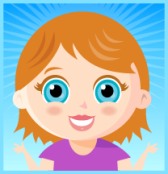 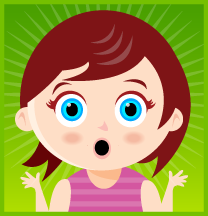 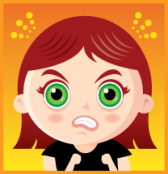 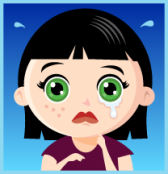 Умею отличноУмею  хорошоНе всегда получаетсяНичего не умеюОпределять цели работыОпределять задачиСоставлять план работы над проектомВыдвигать гипотезуИскать информациюОбсуждать факты и мнения членов группыОбобщать то, что высказано в обсужденииДелать выводыСтроить диаграммыОформлять результаты работы над проектомРаботать в группеИтого:Общие сведения о профессииХарактеристика  процесса трудаСанитарно-гигиенические условия трудаПсихологические требования профессиик человекуПути получения профессииКарточка № 1.1. Общая характеристика профессии.Участвует в процессе выплавки стали. Наблюдает за состоянием основного и вспомогательного оборудования, подъемно-транспортными средствами, контрольно-измерительной аппаратурой, устройствами для автоматического регулирования работы агрегата.2. Требования к индивидуальным особенностям специалиста.Наблюдательность, внимательность, четкость, аккуратность, ответственность, умение работать в коллективе, физическая выносливость3. Медицинские противопоказания Предрасположенность к простудным заболеваниям, дефекты зрения и слуха, нарушения в работе вестибулярного аппарата. 4. Требования к профессиональной подготовке.Необходимы знания в области электротехники, химии, физики, знания различных видов и типов контрольно-измерительных приборов, технологического процесса. Должен знать свойства материалов, устройство и принципы работы технологических установок, подъемных механизмов, электродвигателей, контрольно-измерительных приборов. 5. Родственные профессии.Слесарь-ремонтник, прокатчик горячего металла (вальцовщик стана горячей прокатки), нагревальщик металла, вальцовщик холодного металла, разливщик стали, сталеварКарточка № 2.1. Общая характеристика профессии.Выполняет сбор и систематизацию сведений об атмосферных процессах, осуществляет анализ полученной информации, участвует в подготовке долгосрочных прогнозов.Работа осуществляется на свежем воздухе, в том числе в неблагоприятных погодных условиях. Имеется необходимость проводить измерения в строго заданные временные интервалы, независимо от состояния погоды (дождь, град, шторм на море, гроза и т. д.). Работа на отдаленных метеостанциях проходит часто в условиях изоляции, одиночества. Данные метеорологических исследований используются в сельском хозяйстве, авиации и судоходстве, градостроительстве.Области применения труда метеоролога: метеорологические станции и посты, научно-исследовательские суда, Гидрометеорологическая служба России, информационный центр погоды, аэропорты, морские порты, аэрологические станции, градостроительные организации, научно-исследовательские институты.2. Требования к индивидуальным особенностям.Хорошие аналитико-синтетические способности, точность и тщательность при проведении измерений, наблюдательность и склонность к монотонной работе. Метеоролог должен уметь переносить неблагоприятные погодные условия и одиночество.3. Медицинские противопоказания.Частые простудные заболевания.4. Требования к профессиональной подготовке. Должен знать: основы химии, физику, географию, метеорологию.5.Родственные профессии. Океанолог, гидролог, синоптик, климатолог, аэролог, эколог.Критерии оцениванияПараметрыКомментарииИспользование технологий1) как использование современных технологий помогает учащимся выполнять работу быстрее, качественнее, на более высоком уровне?По содержанию1) соответствие заявленной теме и целям;
2)наличие логической связи между рассматриваемыми явлениями и показателями;
3) представление информации в виде схем, графиков и диаграмм;
4)  отсутствие грамматических и стилистических ошибок;
5) формулировка вывода по результатам проведенной работы.По оформлению1) дизайн должен соответствовать содержанию презентации;
2) анимационные эффекты не должны отвлекать от информации, представленной на слайде;
3) предпочтительно представлять информации кратко, в виде схем, тезисов, карт, диаграмм и т.д., в едином стиле, масштабах и цветовой гамме;
4) размер и цвет шрифта должен соответствовать важности информации.Процесс обучения1) каким образом созданная публикация демонстрирует способность учащегося к анализу и/или синтезу различных видов информации над учебной темой илиучебным разделом проекта?
2) каким образом созданная публикация демонстрирует понимание поставленных задач?
3) соответствует ли содержание публикации утвержденному Минимуму знаний по предмету и Стандартам обучения? 
4) каким образом данная методика обучения учитывает индивидуально-личностные качества учащегося?КритерииКритерииБаллыБаллыБаллыКритерииКритерии2полное раскрытие1частично0нетСтруктура Имеется правильно оформленный титульный лист.Отражены цели, ход, результаты исследования.Сформулированы выводы.Содержание Описаны основные этапы эксперимента.Даны интересные дискуссионные материалы.Указаны ссылки на источники информации.Указан автор, есть контактная информация.Текст написан понятным языком.Оформление Соблюдены стили (заголовки, подзаголовки, основной текст).Осуществляется связь между текстовыми блоками.Рационально использовано пространство листа.Внешний видНет излишеств текста и графики.Фон и графическая тема не отвлекают от прочтения информации, соответствующей главной идее.Внешняя привлекательность.Грамотность Нет стилистических, грамматических и орфографических ошибок.Правильно оформлены текст, таблицы, графические объекты.Итого:№КритерииМаксимальный баллНабранный балл1Объем выполненной работы102Соответствие содержания темы проекта103Логика изложения материалов104Доступность основных понятий105Наглядность представления материала106Итоговая оценка50К труженикам этой профессии напрямую относятся слова М.В.Ломоносова: «…в земных недрах пространство, и богато царствует натура… Металлы и минералы сами во двор не придут – требуют глаз и рук для своего прииску». Высокие медицинские требования предъявляются к людям этой профессии, так как в течение всей рабочей смены они вынуждены находится глубоко под землей.  А) КриминалистЛюди этой профессии первыми прибывают на место преступления, они все знают об отпечатках пальцев и о почерке человека. Любой специалист этой профессии знает, что у мужчин длина шага 60-90 см, а у женщин и стариков 50-70; а если длина шага метр и больше, значит, человек бежитБ)ПродавецСпециалисты как-то подсчитали: в среднем на каждых четырех человек планеты Земля приходится по корове. Корова кормила человечество на самых ранних этапах его развития и будет кормить дальше, ведь состав молока представляет из себя такое удачное сочетание элементов, которое почти невозможно подобрать искусственным путем. Труженики данной профессии как раз и заняты «добычей» этого ценного продукта питания.В)ДилерВ лесу, в пустыне, в горах, в городах и даже в море тянутся линии электропередач. Они приносят нам свет, тепло, а главное электроэнергию. Проведением профилактических и аварийных работ на электрическом оборудовании, поддержанием в порядке электросетей, трасс воздушных и кабельных линий заняты представители этой профессии. Строгое выполнение правил техники безопасности – обязательное условие этой профессииГ)ЭлектромонтажникВ настоящее время в России эта профессия завоевала особую популярность.В отличие от европейских стран, у нас в стране получить данную профессию совсем не сложно. А вот во Франции, например, желающие получить эту профессию подвергаются серьезному экзамену. Одним из главных этапов экзамена являются психологические испытания. Их задача – установить личные качества испытуемого: степень активности, умение сохранять самообладание и хладнокровие. Путем перекрестных опросов выясняется его воспитанность, обходительность и т.д. Кандидаты пишут обязательное сочинение о своей будущей профессии, по которому экзаменаторы судят об умственных способностях экзаменуемого, уровне его духовной культуры. Последняя подсказка: представитель этой профессии имеет дело с ценностями и деньгами. Д)Горняк, шахтер.Это главное действующее лицо фондовой биржи, являющееся посредником в торговых сделках. Человек этой профессии обязан знать все о ценных бумагах. Принципиальное значение при определении профессиональной пригодности имеют такие качества личности, как эмоциональная уравновешенность, высокая степень адаптивности, так как это одна из самых стрессовых профессий.Е)Доярка